NAME: MBAKA EMMANUELMATRIC NUMBER: 17/ENG06/053DEPARTMENT: MECHANICAL ENGINEERINGCOURSE TITLE: ENG342A.Radio Communications: Filters enable radio receivers to only "see" the desired signal while rejecting all other signals (assuming the other signals have different frequency content).DC power supplies: Filters are used to eliminate undesired high frequencies (i.e., noise) that are present on AC input lines. Additionally, filters are used on a power supply's output to reduce ripple.Audio electronics: A crossover network is a network of filters used to channel low-frequency audio to woofers, mid-range frequencies to midrange speakers, and high-frequency sounds to tweeters.Used in Audio Applications for Equalization purposes.Used in Receivers such as Superheterodyne etc for efficient reception of the baseband signals.B. Designing a Low-Pass Filter with 0.005Ω resistor and 0.01F capacitorA 100V Amplitude was selected with a frequency of 1Hz for the Sine Wave Source.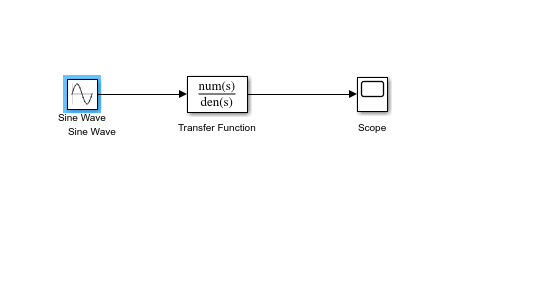 C. Determining the Cut-off frequencyThe cut-off frequency is calculated by F= ½*(pi*R*C)When R= 0.005Ω and C= 0.01FF= 0.5*pi*0.005*0.01=3189.099 HzD. Design OutputThe transfer function equation for the circuit is given as (1/RC)/(S + 1/RC)When R= 0.005Ω and C= 0.01FTransfer Fcn=(1/0.005*0.01)/(S + (0.005*0.01))= (20000)/(s+ 20000)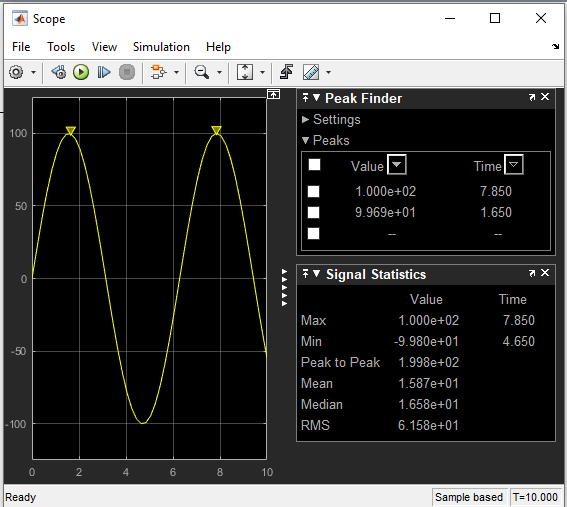 If two signals of 5 KΩ and 2 KΩ are pass through the filter at different intervals. Discuss your observationWhen the signal of 5 KΩ is passed through the filter, the following result is obtained: The transfer function equation for the circuit is given as (1/RC)/(S + 1/RC)When R= 5000Ω and C= 0.01FTransfer Fcn=(1/5000*0.01)/(S + (5000*0.01))= (0.02)/(s+ 0.02)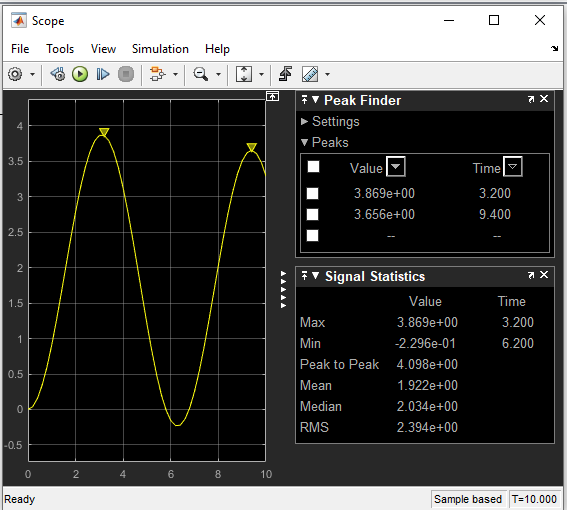 Observations: The signal is attenuated to 3.869 ohmsWhen the signal of 2K ohms is passed through the filter the following results are obtained: The transfer function equation for the circuit is given as (1/RC)/(S + 1/RC)When R= 2000Ω and C= 0.01FTransfer Fcn=(1/2000*0.01)/(S + (2000*0.01))= (0.05)/(s+ 0.05)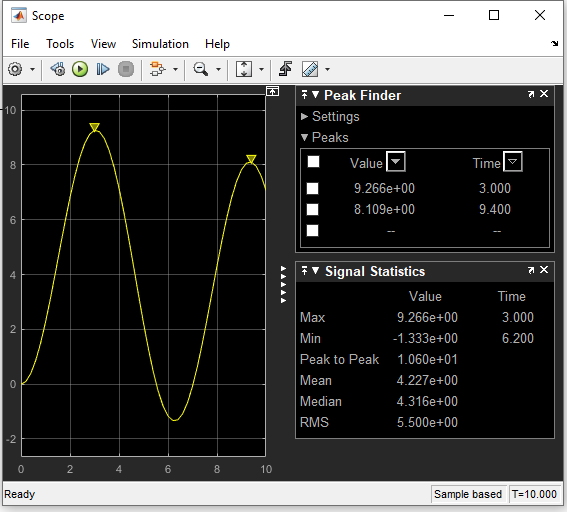 Observations: The signal is attenuated to 9.266 ohms